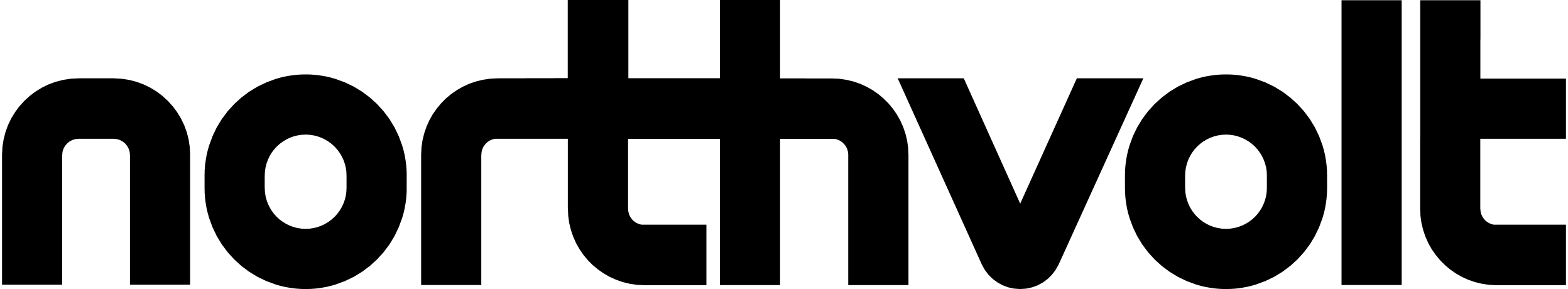 Debata Northvolt z Marszałkiem i Prezydent Gdańska W związku z kontynuacją inwestycji Northvolt w Gdańsku oraz wizytą prezesa spółki, Petera Carlssona, zapraszamy na debatę z udziałem Prezydent Gdańska, Marszałka Województwa oraz prezesów Northvolt, która odbędzie się we wtorek, 18 maja o godzinie 11.00- Co firma Northvolt będzie robiła w Gdańsku?- Czy korzystanie z pojazdów elektrycznych ma szanse wkrótce stać się codziennością mieszkańców Gdańska?- Czego prezes Northvolt nauczył się od Elona Muska, będąc wiceprezesem Tesli
 i jak wykorzystuje to w Northvolt?- Co dzieje się w naszym regionie w temacie ograniczenia emisji dwutlenku węgla?Na te i inne pytania odpowiedzą: Prezydent Miasta Gdańska, Aleksandra Dulkiewicz, Marszałek Województwa Pomorskiego, Mieczysław Struk oraz Peter Carlsson i Robert Chryc-Gawrychowski z Northvolt. W trakcie spotkania dyskutować będą o wpływie inwestycji Northvolt na życie mieszkańców Gdańska i okolic. Porozmawiają również o zawodowym doświadczeniu prezesa Northvolt, wyniesionym z Tesli oraz o proekologicznym podejściu miasta do ograniczenia emisji CO2 i popularyzacji pojazdów elektrycznych. Moderatorem dyskusji będzie Piotr Ciechowicz, Wiceprezes Agencji Rozwoju Pomorza.Debata rozpocznie się premierą raportu Invest in Pomerania dotyczącego aktualnych trendów w sektorze motoryzacyjnym, takich jak zasilanie elektryczne czy  rozwój sztucznej inteligencji. Northvolt to firma stworzona w 2016 roku w Szwecji przez byłego wiceprezesa Tesli, Petera Carlssona, której misją jest budowa najbardziej ekologicznej baterii na świecie o minimalnym śladzie węglowym i najwyższych możliwościach recyklingu. W tym roku spółka, razem z premierem Mateuszem Morawieckim oraz polskim rządem, ogłosiła budowę zakładu produkcyjnego w Gdańsku za 200 milionów dolarów, w którym będą powstawały systemy bateryjne do wykorzystania w przemyśle (m.in. w koparkach) oraz magazyny energii.